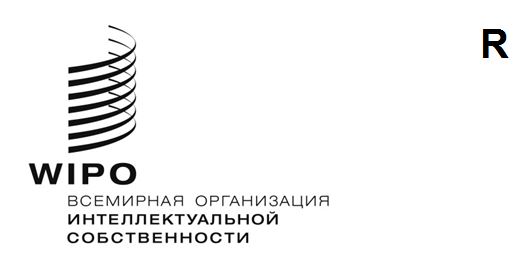 CDIP/32/4ОРИГИНАЛ: АНГЛИЙСКИЙДАТА: 5 февраля 2024 годаКомитет по развитию и интеллектуальной собственности (КРИС)Тридцать вторая сессия
Женева, 29 апреля – 3 мая 2024 годаОТЧЕТ О РАБОТЕ ИНФОРМАЦИОННЫХ СЕССИЙ НА ТЕМУ «ЖЕНЩИНЫ И ИС»подготовлен Секретариатом
Комитет по развитию и интеллектуальной собственности (КРИС) на своей двадцать второй сессии одобрил предложение по вопросу «Женщины и интеллектуальная собственность (ИС)», представленное делегацией Мексики и изложенное в документе CDIP/22/16 Rev.2.  В решении, в частности, была сформулирована просьба в адрес Секретариата оказать помощь в проведении обсуждения, посвященного различным аспектам данного предложения, в формате информационных сессий.  Фактологический отчет о работе первых трех информационных сессий был представлен Комитету на его двадцать восьмой сессии (документ CDIP/28/8).На своей двадцать шестой сессии при обсуждении темы «Женщины и ИС» в рамках пункта повестки дня «ИС и развитие» Комитет одобрил предложение Мексики о дальнейшей работе по теме «Женщины и ИС», изложенное в документе CDIP/26/10 Rev.  В предложении, в частности, была сформулирована просьба в адрес Секретариата продолжать проведение информационных сессий.Для сведения членов Комитета в данном отчете представлено резюме основных моментов двух информационных сессий на тему «Женщины и ИС», организованных в 2022 и 2023 годах.  ОРГАНИЗАЦИОННЫЕ ВОПРОСЫЗа отчетный период Секретариат организовал две тематические информационные сессии, которые дали исчерпывающее представление о трудностях и возможностях, обусловленных гендерным разрывом в области ИС в выбранных секторах, в частности:«Женщины и туризм», которая состоялась 15 ноября 2022 года;«Женщины в творческих отраслях», которая состоялась 12 октября 2023 года.Цели проведения информационных сессий состояли в следующем:собрать женщин-экспертов из разных регионов, чтобы они поделились своим профессиональным опытом в выбранных секторах и подчеркнули роль ИС в своей деятельности;  обсудить, как ИС может содействовать участию и вкладу женщин в выбранном секторе, выступая источником вдохновения для других женщин;рассказать о результатах работы ВОИС в данной сфере.Сессии были проведены в гибридном формате: модераторы выступали из здания ВОИС в Женеве, а докладчики и участники подключались онлайн.  Такой подход позволил обеспечить участие широкого круга заинтересованных лиц из разных регионов.  К сессии могли присоединиться представители государств-членов, межправительственных и неправительственных организаций (МПО и НПО соответственно), научных кругов, организаций частного сектора и гражданского общества.  На мероприятиях был обеспечен синхронный перевод на английский, испанский и французский языки. ФОРМА ОРГАНИЗАЦИИ ОБСУЖДЕНИЙМодератором каждой сессии выступал посол из Женевы; он руководил как дискуссией с участием докладчиков, так и последующей беседой в форме вопросов и ответов.  В общей сложности с сообщениями в рамках информационных сессий выступили восемь докладчиков.  При выборе докладчиков учитывались соображения представленности разных географических регионов и организаций в рамках сообщества ИС: государственных учреждений, научных кругов, частного сектора, МПО и НПО.  На открытии и закрытии сессий выступали высшие должностные лица ВОИС.   ПОПУЛЯРИЗАЦИЯ СЕССИЙ И ВОПРОСЫ КОММУНИКАЦИИСекретариат направил электронные пригласительные письма координаторам групп ВОИС, а также в постоянные представительства в Женеве, внешнеполитические ведомства, ведомства ИС, а также МПО и НПО, аккредитованные при Организации.  Кроме того, были приняты меры по популяризации сессий среди широкой аудитории с использованием различных средств связи, таких как информационные бюллетени, почтовая рассылка и социальные сети.  После каждой сессии на веб-странице ВОИС, посвященной интеллектуальной собственности, гендерному равенству и разнообразию, размещалась небольшая заметка с изложением итогов работы наряду с презентациями докладчиков в формате Power Point.  Сессии проходили под запись; соответствующие файлы доступны в системе веб-кастинга ВОИС.  ОБЗОР РАБОТЫ СЕССИЙЛИКВИДАЦИЯ ГЕНДЕРНОГО РАЗРЫВА В СФЕРЕ ИС: ЖЕНЩИНЫ И ТУРИЗМПервая информационная сессия прошла 15 ноября 2022 года с 12:30 до 14:30 по центральноевропейскому времени (CET).  Во встрече приняли участие женщины-эксперты и предпринимательницы из Армении, Египта, Гренады и Португалии, которые поделились своим разнообразным и вдохновляющим опытом работы в секторе туризма.  В частности, докладчики поделились практическими примерами из разных отраслей – от местного ремесленного производства и винного туризма до астротуризма и агротуризма, и рассказали о том, как можно использовать товарные знаки, промышленные образцы и авторские права для содействия развитию предприятий, связанных с туризмом, и для стимулирования участия женщин в деятельности сектора.  В сессии приняли участие около 300 человек из 110 стран.   Сессию открыл директор Отдела координации деятельности в рамках Повестки дня в области развития ВОИС г-н Ирфан Балох, а модератором мероприятия выступила Посол и Постоянный представитель Социалистической Республики Вьетнам при Отделении Организации Объединенных Наций и других международных организациях в Женеве Ее Превосходительство Тхи Тует Май Ле.  Программа сессии и презентации докладчиков размещены на веб-странице ВОИС, посвященной этому мероприятию.Ниже приводятся основные тезисы сообщений, озвученных докладчиками. Г-жа Мэй М. Хассан, основательница проекта IP Mentor, поверенный по вопросам интеллектуальной собственности и преподаватель, рассказала о ряде национальных инициатив, направленных на содействие расширению возможностей женщин в Египте, включая о начале осуществления национальной стратегии по расширению возможностей женщин и национальной стратегии в области ИС.  Она также представила проект IP Mentor, в рамках которого при помощи различных инициатив, таких как видеоролики для повышения информированности, сессий с наставниками на безвозмездной основе и интерактивных игр, оказывается поддержка женщинам и молодежи для эффективного использования ИС.  В заключение г-жа Хассан поделилась успешными историями использования женщинами товарных знаков и промышленных образцов для развития своего бизнеса в сфере туризма в Египте, задокументированные в ходе полевого исследования в рамках проекта Повестки дня ВОИС в области развития «Интеллектуальная собственность, туризм и культура».  Сообщение г-жи Мэри Бадалян, соучредителя и исполнительного директора компании EventToura, было посвящено бренду фестиваля «Винные дни Еревана» и важности регистрации товарного знака для малых и средних предприятий.  Г-жа Бадалян рассказала о том, как она, будучи владельцем товарного знака с первоочередными правами, предотвратила регистрацию знака, схожего до степени смешения, крупной ресторанной сетью в Армении.  Она также подчеркнула важную роль налаживания отношений между потребителям и брендом при помощи предложений товаров и инновационных стратегий сбыта продукции.  В конце сообщения г-жа Бадалян затронула возможности и трудности, связанные с правом собственности на ИС в метавселенной.Г-жа Аполония Родригес, президент ассоциации Dark Sky Association и президент Сети сельского туризма провинции Алентежу, говорила о роли ИС в популяризации и брендинге туристического направления.  В частности, г-жа Родригес поделилась некоторыми уроками, извлеченными из ее опыта создания первого в мире туристического направления для наблюдения за звездами:  i) зарегистрированный товарный знак — это актив, и его охрана представляет собой непрерывный процесс;  ii) для охраны бренда необходимо разработать и использовать руководство по использованию товарного знака для сотрудников и партнеров;  iii) чем успешнее бренд, тем сложнее обеспечить его охрану.  Крайне важно понимать права ИС и внимательно следить за потенциальными нарушениями прав на товарный знак.Г-жа Вальма Джессами, владелец и ученый-резидент фермы Jessamine Eden Wellness Farm, а также исполнительный директор и главный научный сотрудник компании 17th/21st Century Cures Ltd., рассказала о своем предприятии в сфере агроэкотуризма, в основе которого лежит удостоенный наград и охраняемый товарным знаком медицинский мед.  Ферма выступает оздоровительным центром для туристов в Гренаде; на ней продается широкий ассортимент продуктов на основе меда, включая запатентованные противовирусные оздоровительные средства.  Опираясь на этот успех г-жа Джессами также получила охрану в виде товарных знаков для нескольких фестивалей, связанных с агротоварами и фермой, которые были использованы в официальном туристическом календаре в Гренаде.За выступлениями докладчиков последовала оживленная сессия вопросов и ответов, в ходе которой были заданы вопросы из зала.  В завершении мероприятия с заключительным словом выступил старший специалист по проектам Отдела этики, культуры и социальной ответственности Всемирной туристской организации (ЮНВТО) г-н Бенджамин Оуэн.  Г-н Оуэн подчеркнул актуальность обсуждаемой темы и заявил, что на фоне восстановления сектора после пандемии COVID-19 важно задуматься о направлении его будущего развития, чтобы сделать сектор более устойчивым и инклюзивным.  Он также отметил роль прав ИС в создании добавочной стоимости для связанных с туризмом продуктов и услуг, принадлежащих женщинам.  ЛИКВИДАЦИЯ ГЕНДЕРНОГО РАЗРЫВА В СФЕРЕ ИС: ЖЕНЩИНЫ В ТВОРЧЕСКИХ ОТРАСЛЯХВторая сессия прошла 12 октября 2023 года с 12:30 до 14:00 по центральноевропейскому летнему времени (CEST).  Женщины-эксперты из Пакистана, Кении, Сент-Китса и Невиса, а также Венгрии, приводя практические примеры из отраслей мультипликации, производства фильмов, авторских произведений и технологий, поделились своим профессиональным опытом в творческих отраслях и подчеркнули роль ИС в своей деятельности.  В сессии приняли участие около 180 человек из более чем 100 стран.  Встречу открыла заместитель Генерального директора ВОИС и руководитель Сектора авторского права и творческих отраслей г-жа Сильви Форбен, а модератором выступила Посол и Постоянный представитель Мексики при Отделении Организации Объединенных Наций и других международных организациях в Женеве Ее Превосходительство Франсиска Элизабет Мендес Эскобар.  Программа сессии и презентации докладчиков размещены на веб-странице ВОИС, посвященной этому мероприятию.Ниже приводятся основные тезисы сообщений, озвученных докладчиками. Г-жа Нигар Назар, генеральный директор Gogi Studios, художница и автор кариктур для передовых статей, говорила о силе искусства для содействия социальным изменениям.  Она поделилась опытом использования своего кукольного персонажа Гоги для работы с детьми с травмами, больными раком и пострадавшими от землетрясений.  Г-жа Назар также затронула тему важности охраны авторского права и подчеркнула, что этот инструмент помогает авторам получить справедливое вознаграждение за свой труд.Г-жа Анджела Адуор Лингати, исполнительный директор компании Ushahidi и со-основатель организации AkiraChix, рассказала о платформе Ushahidi и поделилась практическими примерами того, как она помогла сообществам из разных регионов мира, пострадавшим от конфликтов, природных катастроф, трудностей гуманитарного характера и дискриминации, оперативно собирать информацию и делиться ею.  Она отметила, что Ushahidi, будучи ПО с открытым исходным кодом, содействует открытому обмену идеями в рамках сообщества и позволяет анализировать данные и предоставлять оперативную помощь при чрезвычайных ситуациях.Г-жа Джихан Уильямс, поэт и автор, регистратор ведомства ИС Сент-Китса и Невиса, поделилась своим опытом самостоятельного издания книги «Пережить выкидыш: исцеляющие идеи для переживших потерю беременности женщин и их близких» (Lifting the Weight of Miscarriage: Healing Insights on Pregnancy Loss for Sufferers and the People Around Us).  Она подчеркнула необходимость охраны авторского права для авторов и перечислила некоторые уроки в области ИС, которые она извлекла в процессе работы:  i) выясните правила включения произведений других авторов в вашу работу (через разрешение и/или соответствующее уведомление);  ii) четко определите, кому принадлежат авторские права при сотрудничестве или заказе работ (например, логотипов, произведений искусства, фотографий и т.д.);  iii) выясните свои права при использовании вашей работы другими; и iv) ведите учет в процессе создания вашей работы.В презентации г-жи Орши Надьпаль, писательницы и кинорежиссера, акцент делался на роли расширения возможностей женщин и распространении взглядов женщин через рассказывание историй в киноиндустрии.  Она также затронула вопрос сбора авторских прав, относящихся к разным элементам производства кинофильмов, например, сценарию, музыке, руководству персоналом и игре актеров.  Для каждого из этих видов прав необходимо обеспечить должную передачу, уступку и документацию, чтобы продюсер мог заявить о своих правах на фильм и предоставлять лицензию на прокат.В конце мероприятия состоялась сессия вопросов и ответов, и с заключительным словом выступила Кристин Шлегелмильх, старший консультант по ИС и гендерным вопросам Канцелярии заместителя Генерального директора Сектора патентов и технологий ВОИС.  Г-жа Шлегелмильх отметила роль творческих отраслей в содействии положительным изменениям и инклюзивности, а также подчеркнула такие сохраняющиеся проблемы, как более низкие зарплаты и недостаточную представленность женщин на руководящих позициях.  Она упомянула приверженность ВОИС ликвидации этого разрыва и делу содействия участию женщин в системе ИС и его поощрения путем осуществления Плана действий в области ИС и гендерного равенства.ЗАКЛЮЧЕНИЕВ целом, благодаря информационным сессиям удалось повысить информированность о гендерном разрыве в области ИС в двух выбранных секторах (туризме и творческих отраслях); в ходе мероприятий были приведены практические примеры того, как ИС может содействовать участию женщин и их вкладу в этих сферах.  Степень вовлеченности аудитории и положительные отзывы, полученные от государств-членов, докладчиков, модераторов, сотрудников ВОИС и участников, подтвердили этот тезис.  Комитету предлагается принять к сведению информацию, представленную в настоящем документе.[Конец документа]